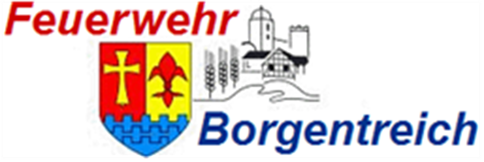 Termine 1. Halbjahr 2020Fr .03.01.20	18:00 Uhr	Aufbau Jahreshauptversammlung		Gasthof zur PostSa. 04.01.20	19:00 Uhr	JHV / Neujahrsempfang			Gasthof zur PostSo. 05.01.20	11:00 Uhr	Abbau Jahreshauptversammlung		Gasthof zur PostDo. 06.02.20	19:00 Uhr	Übungsdienst				FeuerwehrgerätehausFr. 28.02.20	19:00 Uhr	Atemschutzunterweisung, LZ 4			LütgenederDo. 05.03.20	19:00 Uhr	Übungsdienst				FeuerwehrgerätehausSa. 28.03.20	15:30 Uhr	Einweihung MLF			FeuerwehrgerätehausDo. 02.04.20	19:00 Uhr	Übungsdienst				FeuerwehrgerätehausFr. 03.04.20	19:00 Uhr	Unterweisung §35/38 StVO, PSU, LZ 4	Feuerwehrgerätehaus Sa. 11.04.20	18:00 Uhr	Osterfeuer				SportplatzwegSo. 12.04.20	20:00 Uhr	Osterball				EderhalleDo. 30.04.20	18:00 Uhr	Stadtpokal				BorgentreichSa. 02.05.20			Stadtfeuerwehrfest			BorgentreichSo. 03.05.20			Stadtfeuerwehrfest			BorgentreichDo. 07.05.20	19:00 Uhr	Übungsdienst				FeuerwehrgerätehausSa. 09.05.20	07:00 Uhr	Leistungsnachweis			NiesenMi. 27.05.20	19:00 Uhr	Strahlrohrführer/Notfalltasche		LütgenederDo. 04.06.20	19:00 Uhr	Übungsdienst				FeuerwehrgerätehausSa. 20.06.20			Interschutz				Hannover, MesseVorschau:Sa. 15.08.20			Übungstag				Münster, IdFSa. 04.09.20			Kreisfeuerwehrverbandstag		Lütgeneder11.&12. 09.20			Jubiläumsfest				Ederhalle